.Intro: Start after count 16Section 1: Walk x 2, Right Shuffle, Step Pivot 1/2, Left ShuffleSection 2: Side, Hold, Close, Side Touch, Rolling Vine Left TouchNon-turning steps 5-8. Vine Left TouchSection 3: Modified Rumba BoxSection 4: Back, Hold, Close, Back Touch, Walk x 2, Left ShuffleSection 5: Modified Toe Heel Switch x 4, Step Pivot 1/4Section 6: Cross Shuffle, Hinge 1/2 Turn, Cross, Hinge 1/2 Turn, TouchStep Change: #Wall 5 (12:00) after 43 Counts (facing 6:00)1/4 TouchTagEnd of Wall 2 (3:00 - add Tag facing 6:00)End of Wall 4 (9:00 - add Tag facing 12:00)Side, Hold, Close, Jazz boxRestart: *Wall 5 after Step ChangeOnce In A Lifetime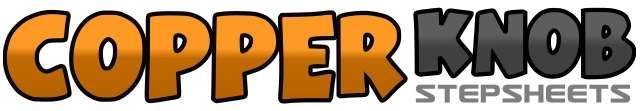 .......Count:48Wall:4Level:Intermediate.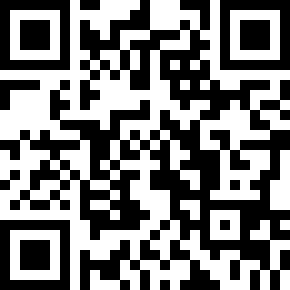 Choreographer:Karen Knight (UK) - February 2021Karen Knight (UK) - February 2021Karen Knight (UK) - February 2021Karen Knight (UK) - February 2021Karen Knight (UK) - February 2021.Music:Once In a Lifetime (feat. Drake White) - Mac McAnallyOnce In a Lifetime (feat. Drake White) - Mac McAnallyOnce In a Lifetime (feat. Drake White) - Mac McAnallyOnce In a Lifetime (feat. Drake White) - Mac McAnallyOnce In a Lifetime (feat. Drake White) - Mac McAnally........1,2Walk forward stepping right, left3&4Step right forward. Step left beside right. Step right forward5,6Step left forward. Pivot 1/2 turn right (6:00)7&8Step left forward. Step right beside left. Step left forward1,2&Step right to right side. Hold. Step left beside right3,4Step right to right side. Touch left beside right5,6Step left 1/4 turn left. Turn 1/2 left stepping right back7,8Turn 1/4 left stepping left to left side. Touch right beside left5-8Step left to left side. Cross right behind left. Step left to left side. Touch right beside left1,2Step right to right side. Step left beside right3&4Step right forward. Step left beside right. Step right forward5,6Step left to left side. Step right beside left7&8Step left back. Step right beside left. Step left back1,2&Step right back. Hold. Step left beside right3,4Step right back Touch left beside right5,6Walk forward stepping left, right7&8Step left forward. Step right beside left. Step left forward1,2&Touch right toe to right side. Hold. Step right beside left3,4&Touch left toe to left side. Hold, Step left beside right5&Touch right heel forward. Step right beside left6&Touch left heel forward. Step left beside right7,8Step right forward. Pivot 1/4 turn left (3:00)1&2Cross right over left. Step left to left side. Cross right over left3#*,4 Turn 1/4 right stepping left back (6:00). Turn 1/4 right stepping right to right side (9:00)5,6Cross left over right. Turn 1/4 left stepping right back (6:00)7,8Turn 1/4 left stepping left to left side (3:00). Touch right beside left4Touch right beside left making 1/4 turn right (:00)1,2&Step right to right side. Hold. Step left beside right3-6Cross right over left. Step left back. Step right to right side. Step left beside right